Как загрузить аудио с karaoke.ruПошаговая инструкция Автор: Авхадеева Раиса Ивановна, учитель информатикиНОУ «Школа-интернат № 24 ОАО «РЖД»Добавить Инфоблок  Мультимедиа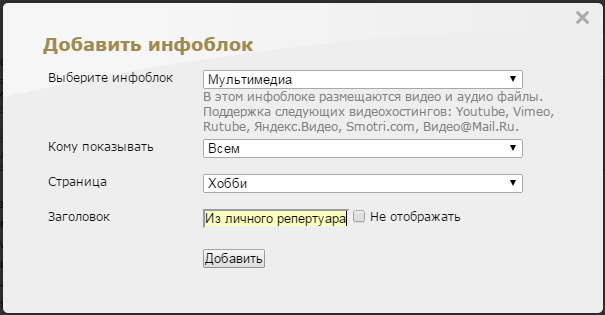 Нажать  Добавить. Появится блок на вашей страничке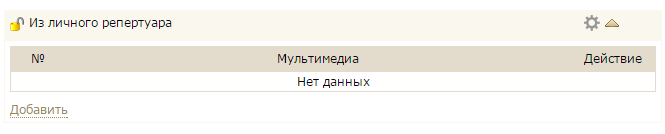 В появившемся блоке нажимаем Добавить и выбираем Тип Мультимедиа Vimeo, а дальше заполняем все поля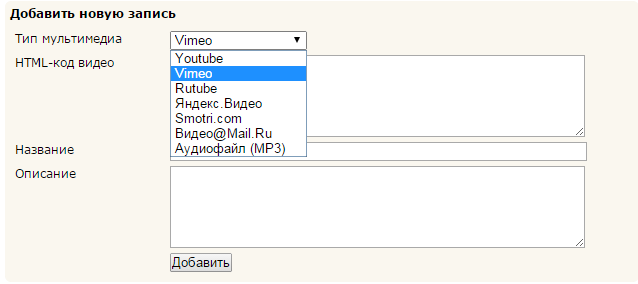 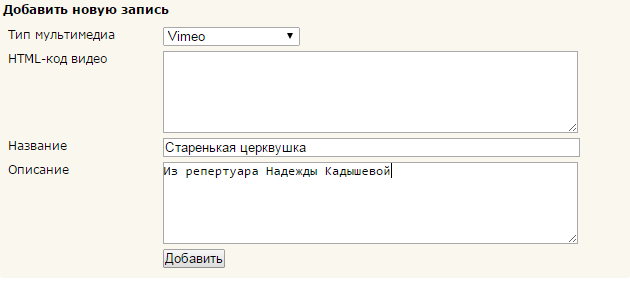 Чтобы вставить HTML-код,  необходимо перейти на сайт  karaoke.ru на нужную вам страничку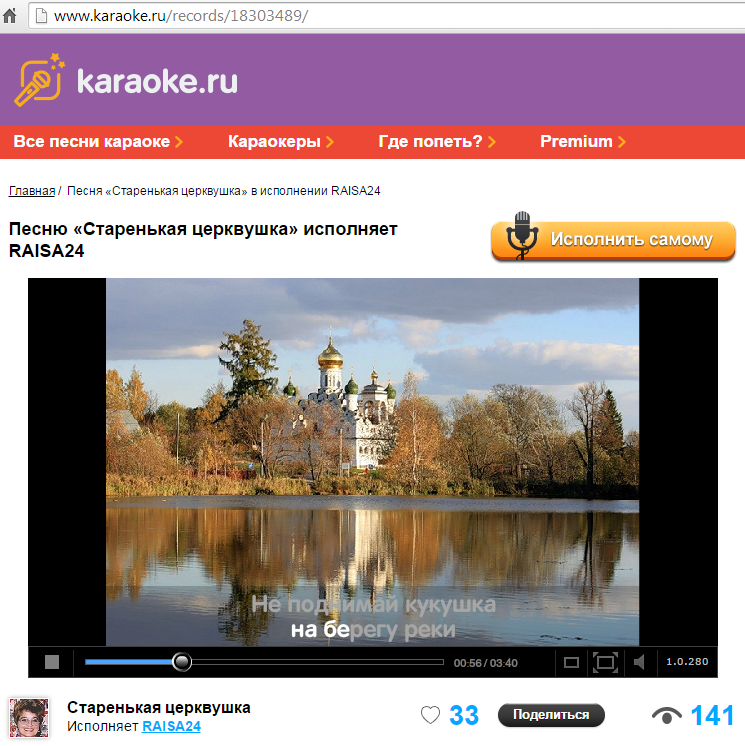 Нажать кнопку Поделиться,  появится такое окно 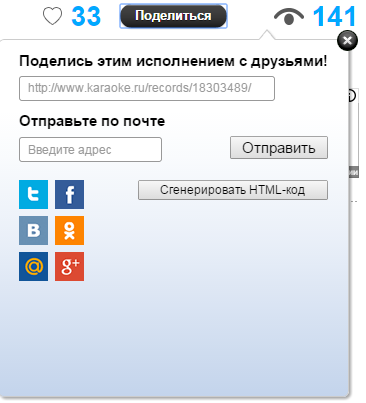 Нажимаем кнопку Сгенерировать  HTML-код и видим нужный нам код. 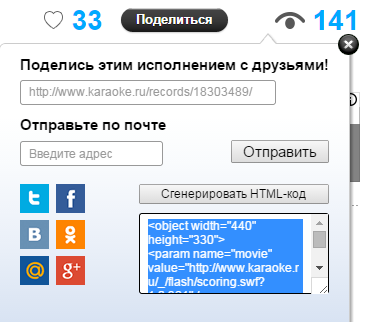 Далее, как обычно, либо правой кнопкой мышки копируем код, либо на клавиатуре нажимаем  две клавиши Ctrl+C. Возвращаемся на страницу своего портфолио и вставляем код в оставшееся пустым поле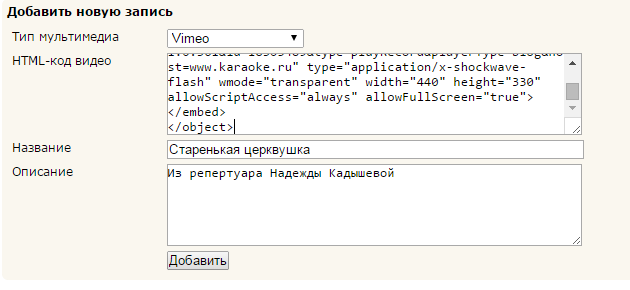 Нажимаем кнопку Добавить  и  любуемся результатом.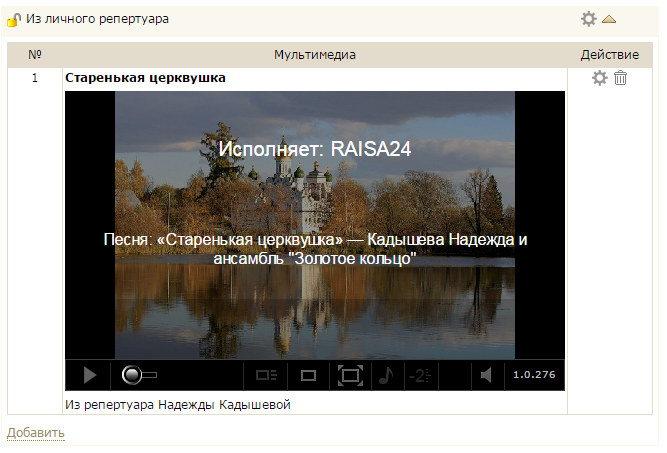 